招飞面试安排如下：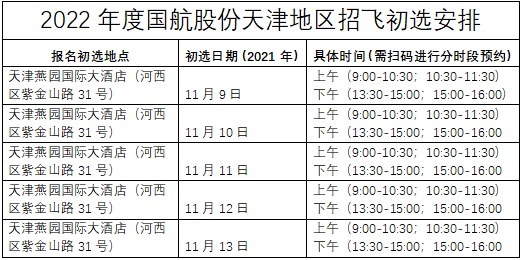 预约二维码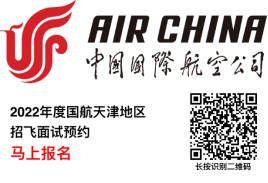 